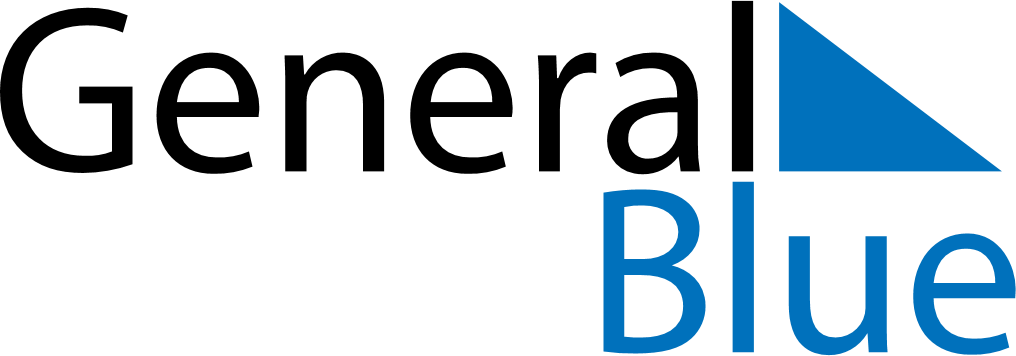 March 2024March 2024March 2024BoliviaBoliviaSUNMONTUEWEDTHUFRISAT1234567891011121314151617181920212223Father’s DayDay of the Sea24252627282930Maundy ThursdayGood Friday31